Как подать заявку на получение услуг Центра мой бизнес  с помощью цифровой платформы МСП 1 заходим в браузер набираем мсп.рф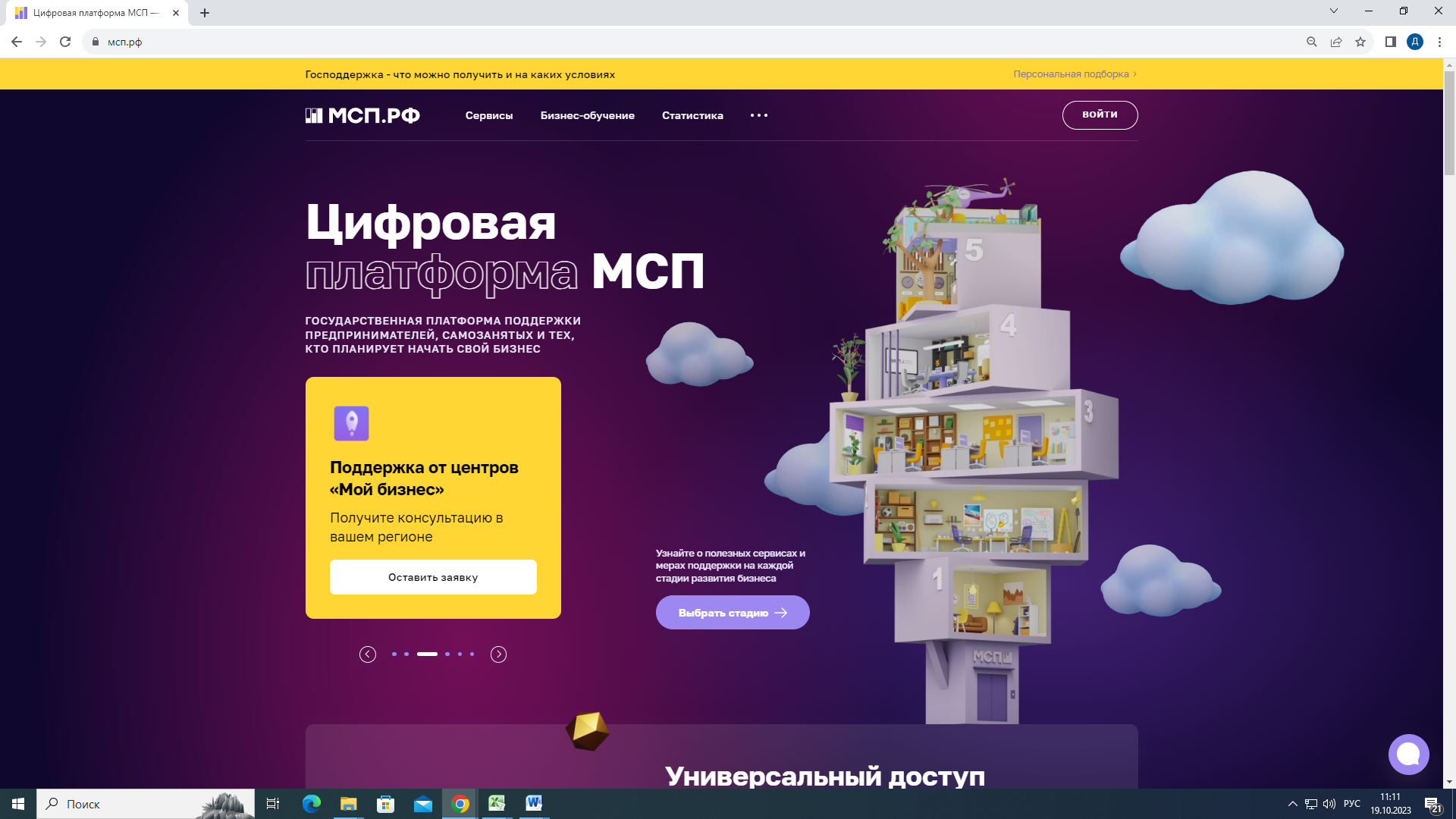 2 нажимаем кнопку «войти»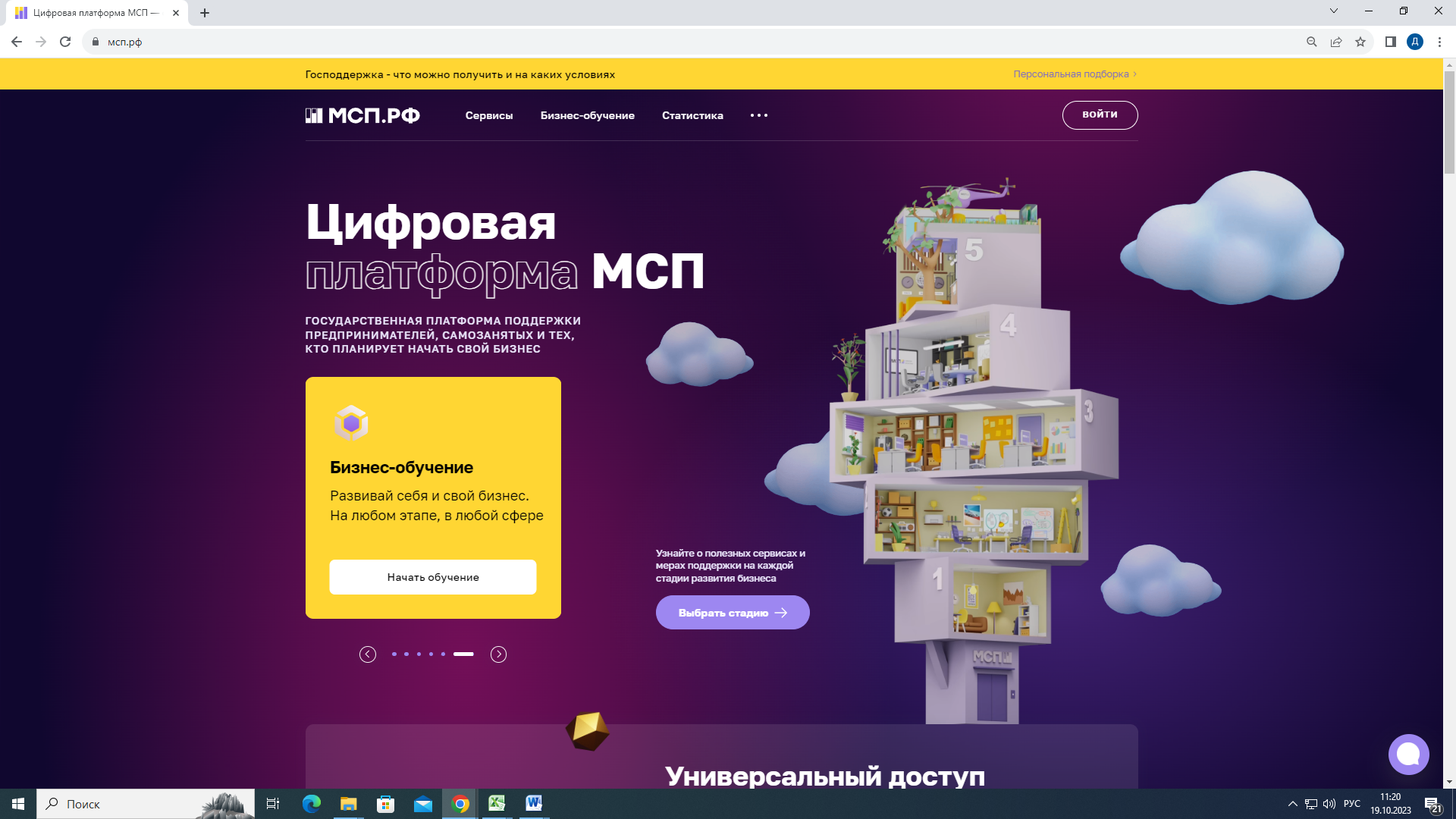 3 Нажимаем «войти через госуслуги» входить от имени юрлица.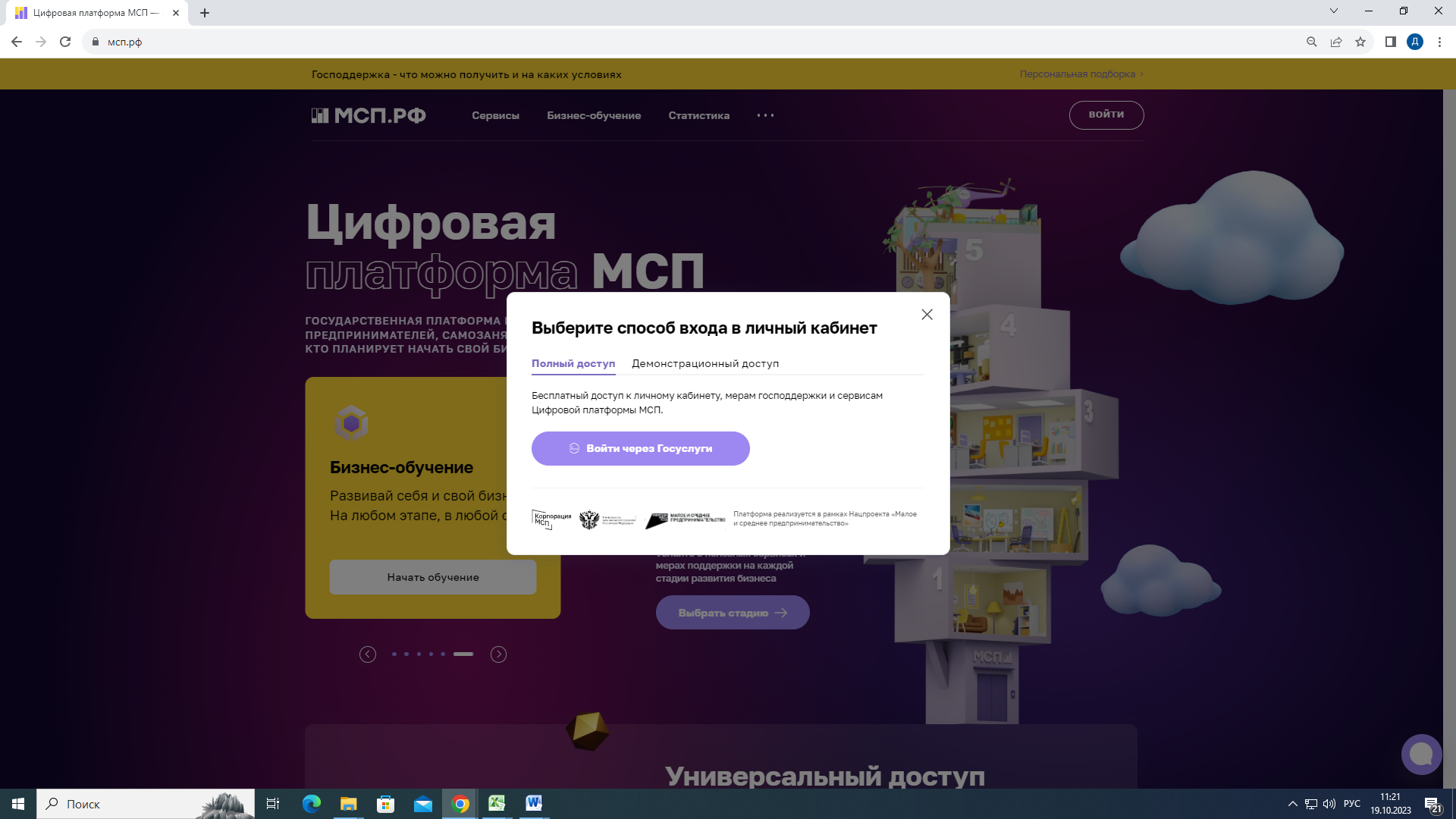 4 после входа нажимаем кнопка «сервисы»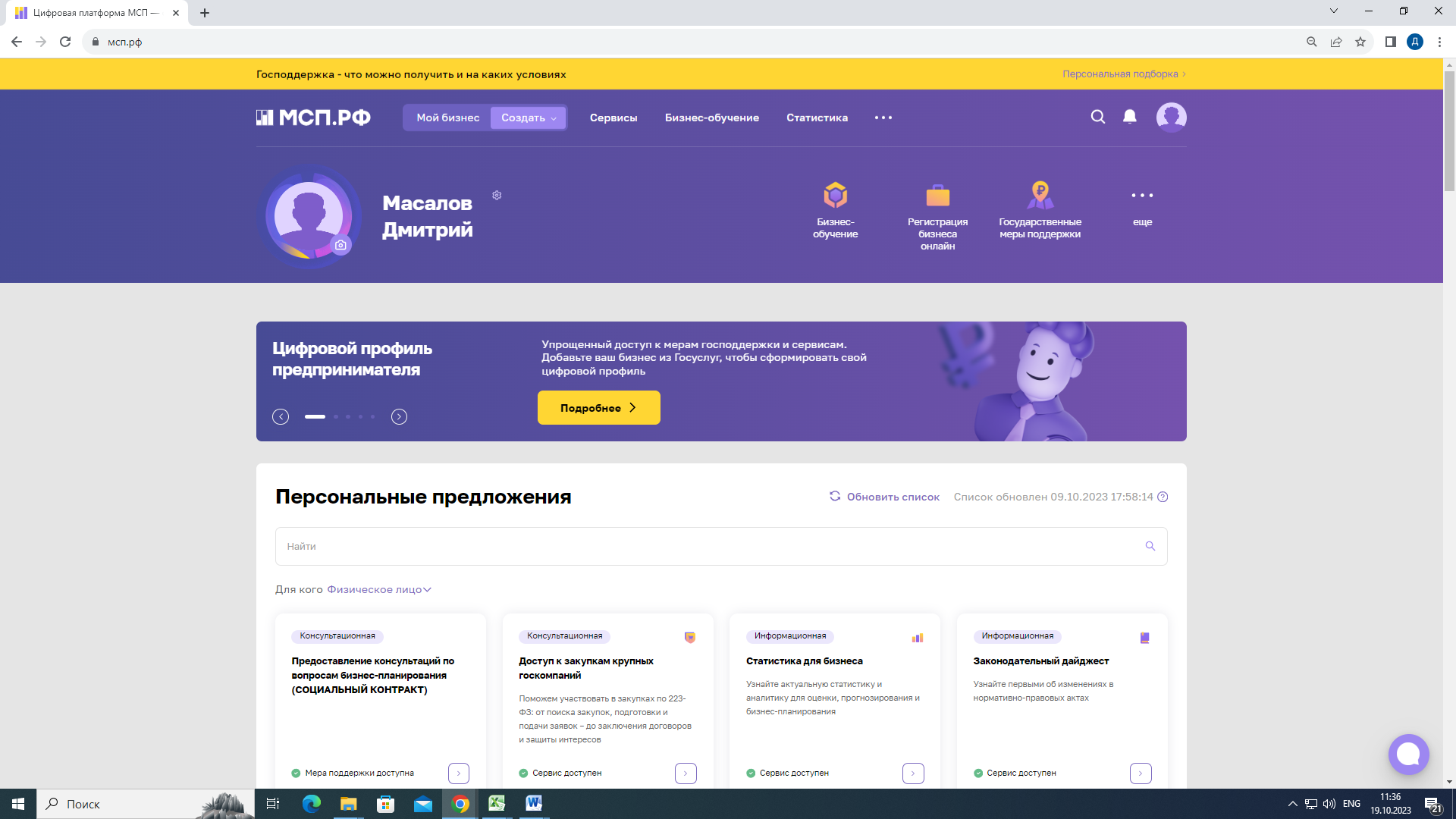 5 Выбираем региональные меры поддержки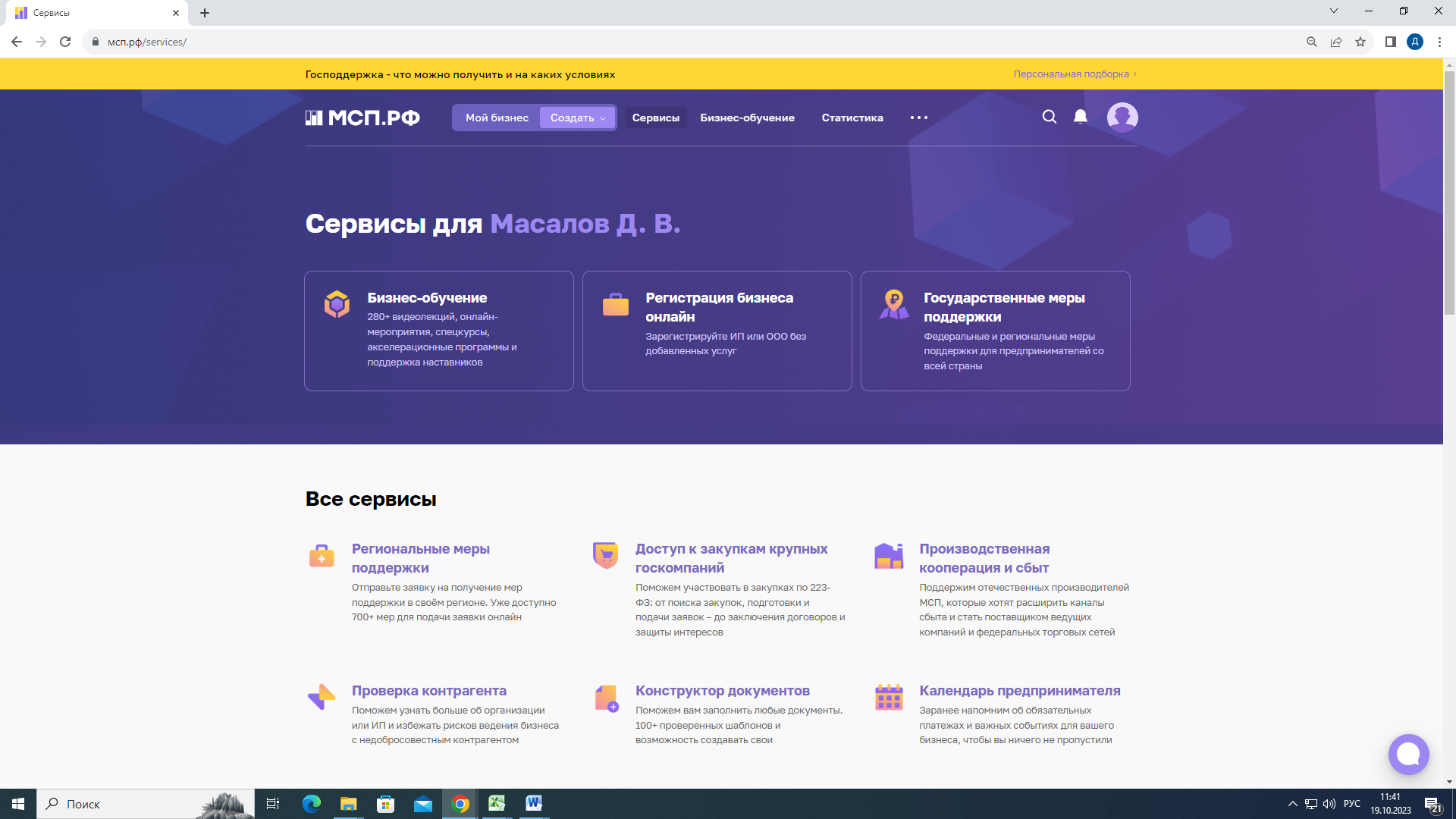 6 Нажимаем «Получить поддержку»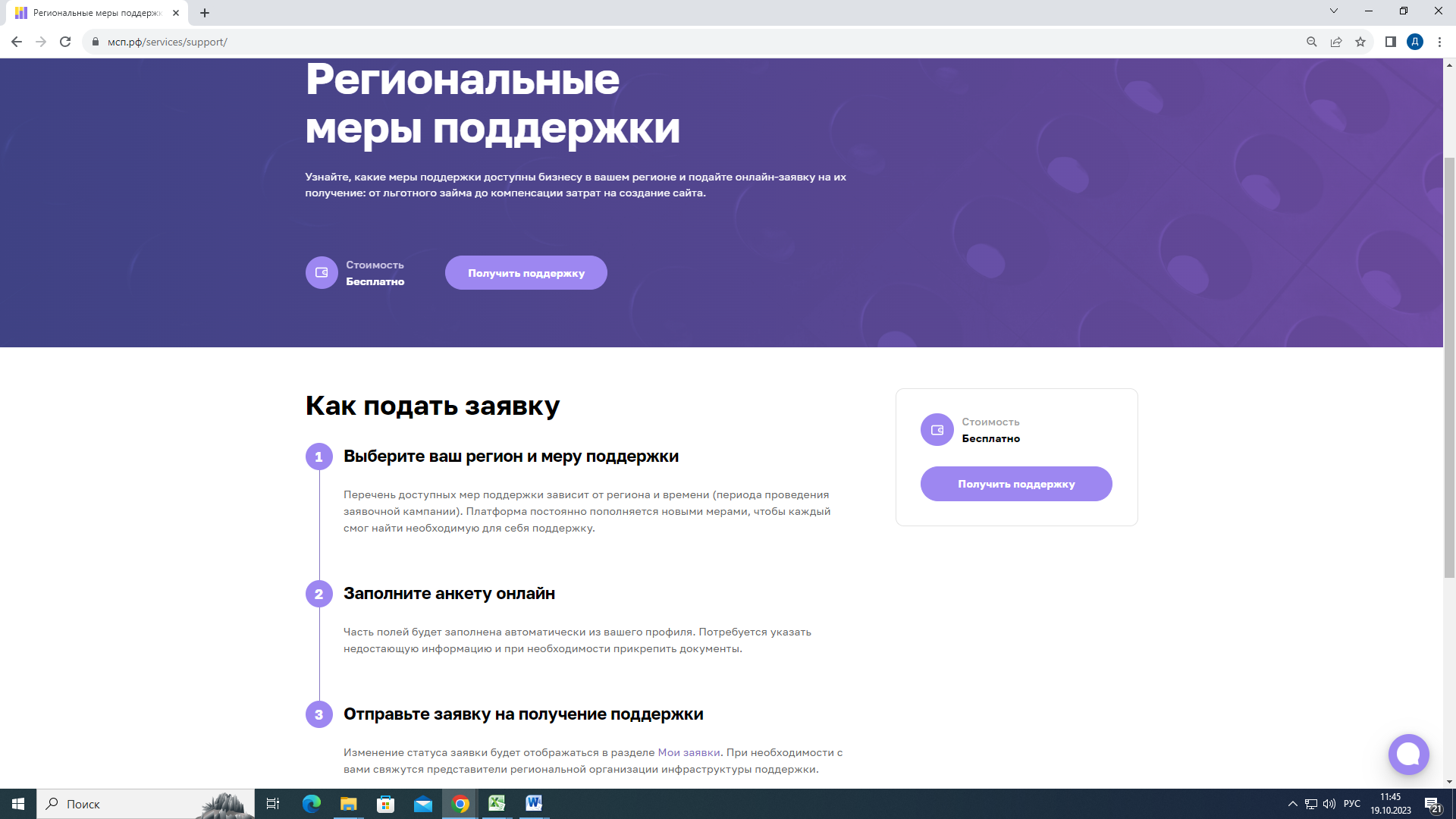 7 Выбираем регион «Ярославская область» и выбираем для «кого доступна»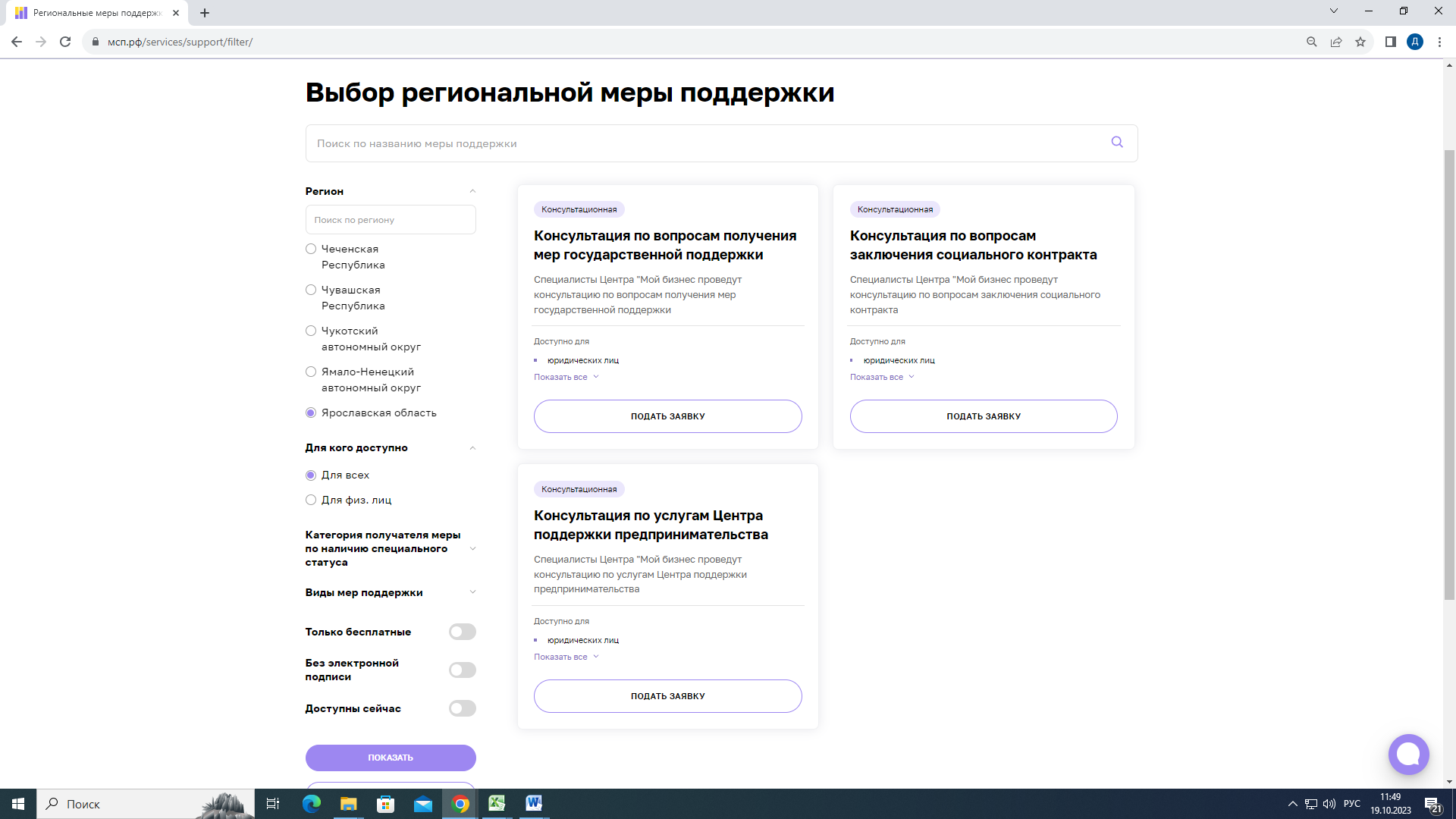 8 нажимаем кнопку «показать»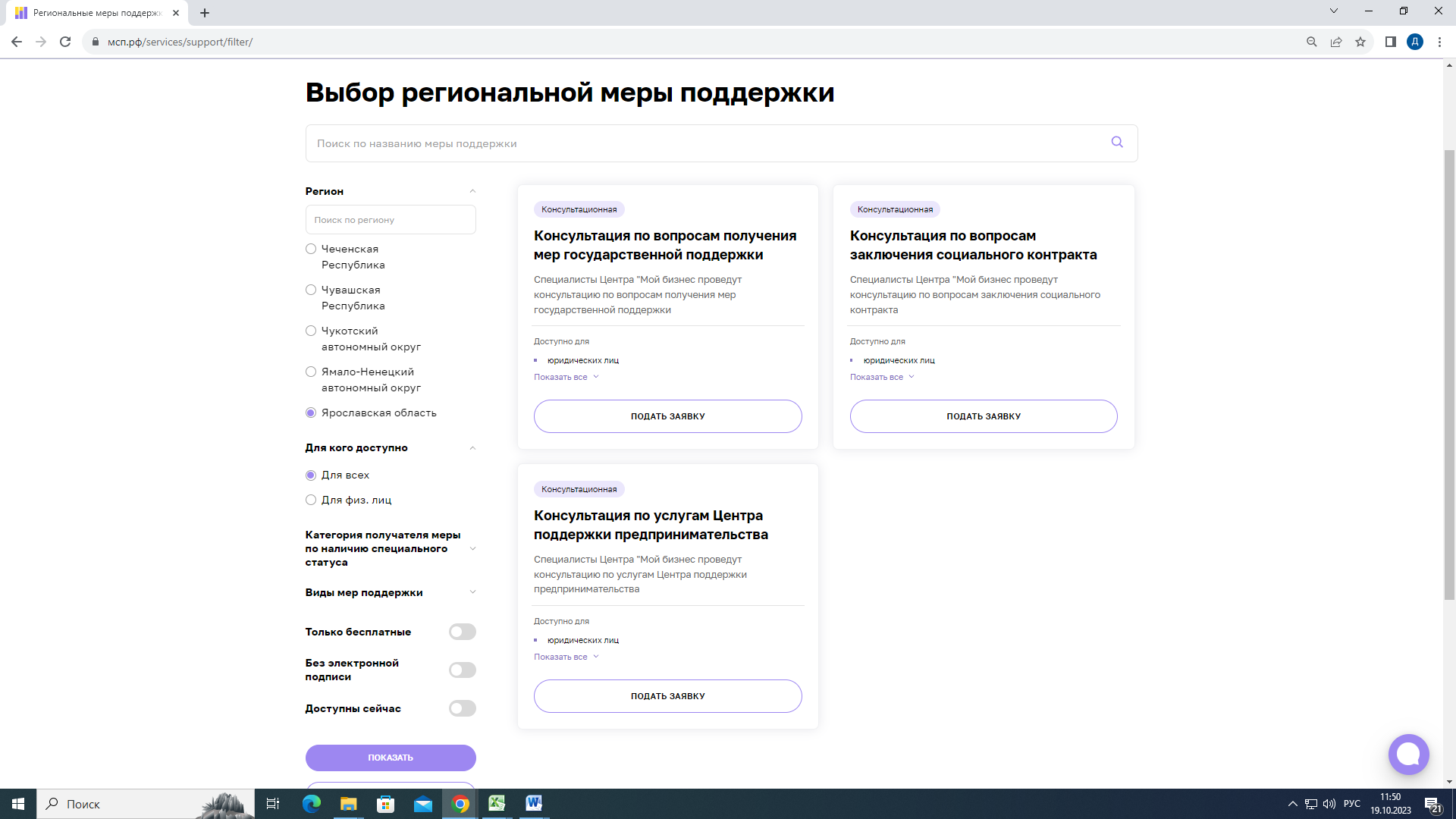 9 Далее выбираем меру поддержки (например «Консультация по вопросам получения мер государственной поддержки ) и нажимаем кнопку «подать заявку»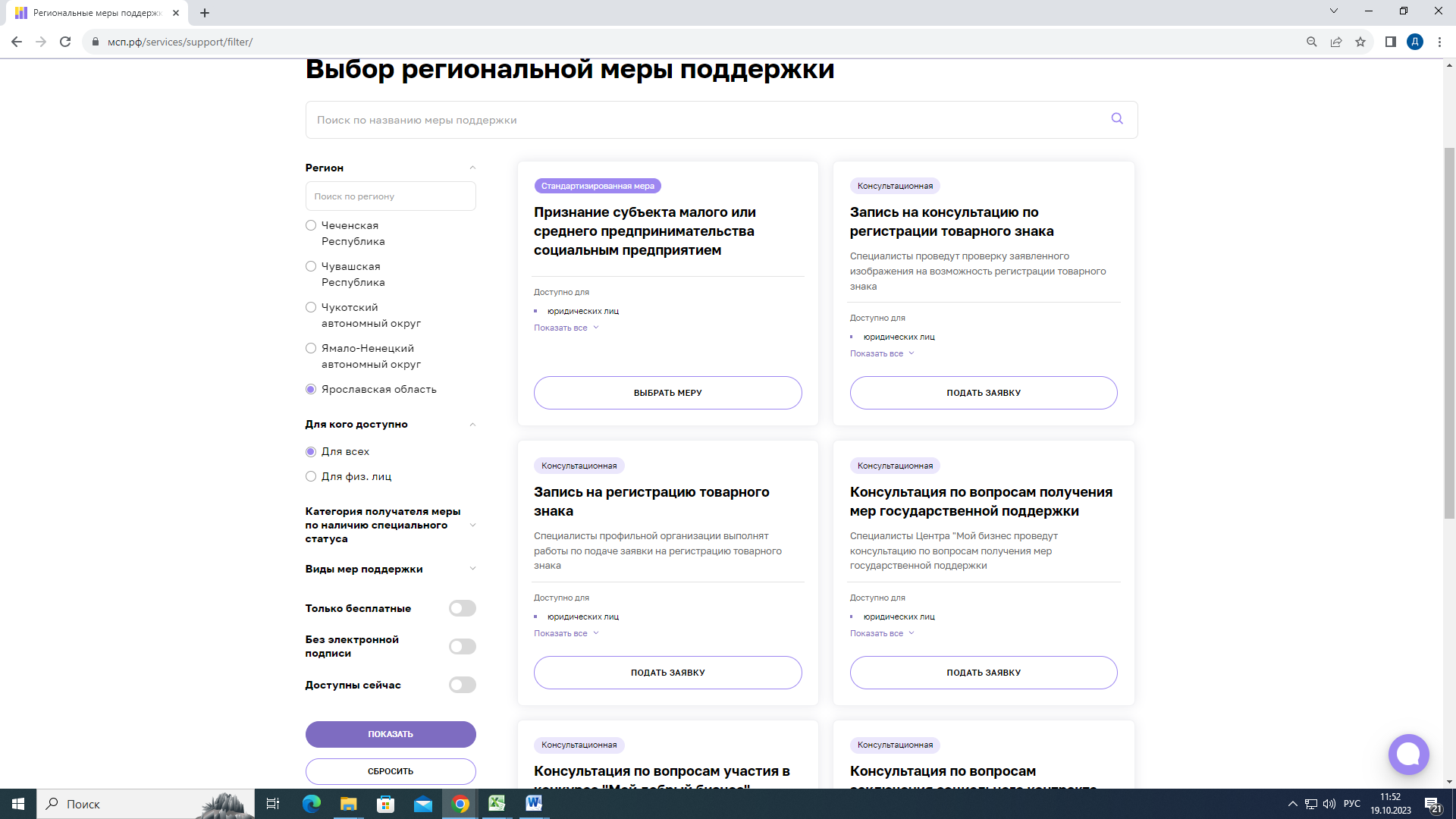 10 Заполняете анкету (большинство данных подтягиваются автоматически) внизу нажимаете кнопку «отправить». 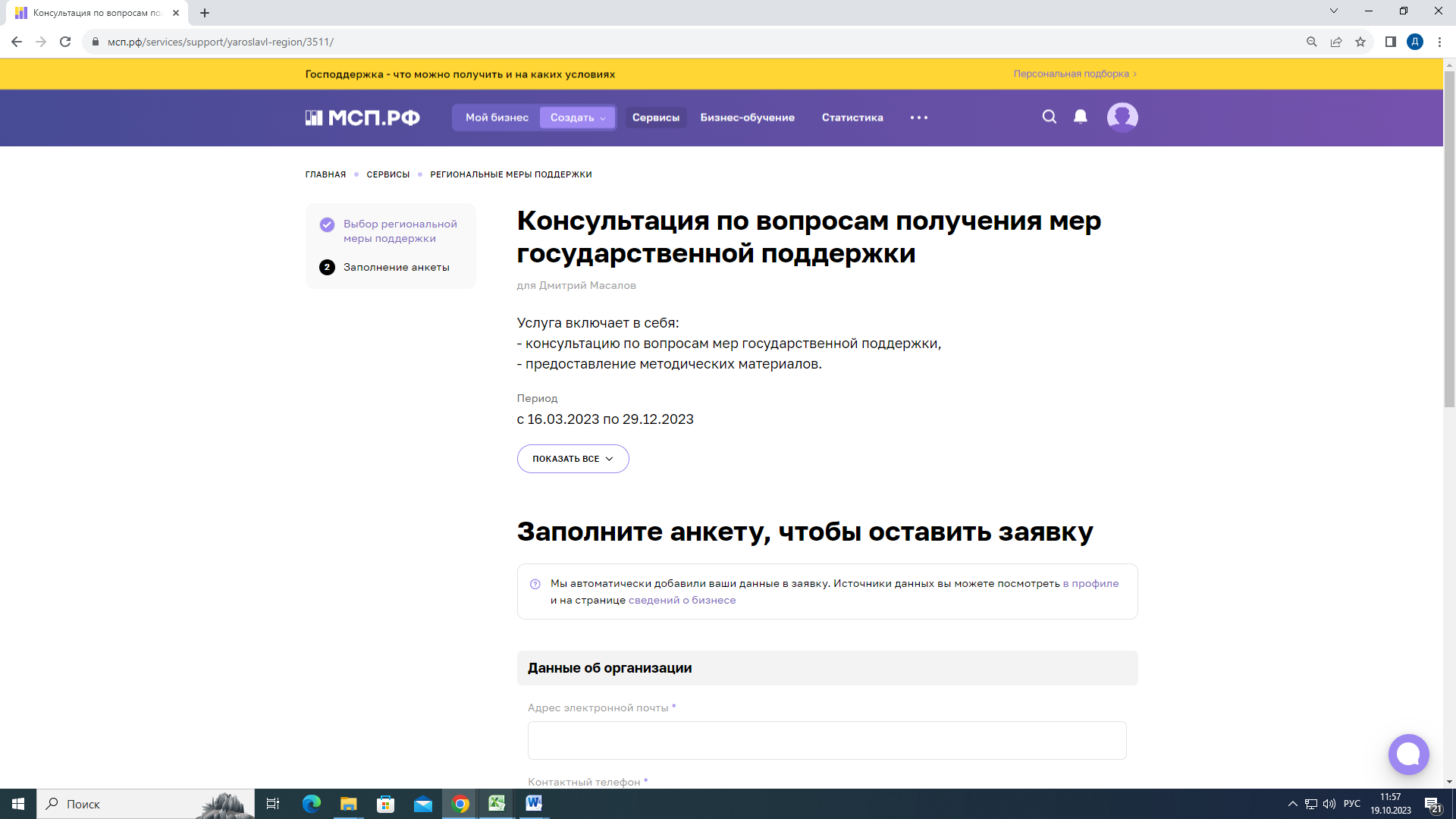 11 Заявка отправлена